  MADONAS NOVADA PAŠVALDĪBA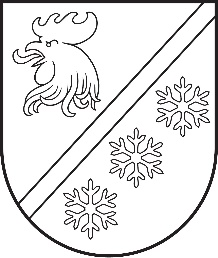 Reģ. Nr. 90000054572Saieta laukums 1, Madona, Madonas novads, LV-4801 t. 64860090, e-pasts: pasts@madona.lv ___________________________________________________________________________MADONAS NOVADA PAŠVALDĪBAS DOMESLĒMUMSMadonā2024. gada 28. martā						        	     		           Nr. 215								                  (protokols Nr. 6, 67. p.)				Par Madonas apvienības koku ciršanas komisijas sastāva apstiprināšanu	Madonas novada pašvaldībā saskaņā ar Madonas novada pašvaldības saistošo noteikumu Nr. 7 “Madonas novada pašvaldības nolikums” 29.9. punktu darbojas Madonas apvienības koku ciršanas komisija.Lai nodrošinātu Madonas apvienības koku ciršanas komisijas lēmumu pieņemšanas procesu, ir nepieciešams apstiprināt  komisiju jaunā sastāvā. Pamatojoties uz Pašvaldību likuma 53. panta otro daļu, ņemot vērā 13.03.2024. Uzņēmējdarbības, teritoriālo un vides jautājumu komitejas atzinumu, atklāti balsojot: PAR - 15 (Agris Lungevičs, Aigars Šķēls, Aivis Masaļskis, Andris Dombrovskis, Andris Sakne, Artūrs Čačka, Artūrs Grandāns, Arvīds Greidiņš, Gatis Teilis, Iveta Peilāne, Kaspars Udrass, Rūdolfs Preiss, Sandra Maksimova, Valda Kļaviņa, Zigfrīds Gora), PRET - NAV, ATTURAS - NAV, Madonas novada pašvaldības dome NOLEMJ:Apstiprināt Madonas apvienības koku ciršanas komisiju šādā sastāvā:Komisijas priekšsēdētājs: Guntis Ķeveris, [..],Komisijas priekšsēdētāja vietnieks Arnis Rieksts, [..];Komisijas loceklis Vilnis Trops, [..].Lēmums stājas spēkā 2024.gada 1.aprīlī.Ar lēmuma spēkā stāšanos spēku zaudē Madonas novada pašvaldības domes 2020.gada 21.janvāra sēdes lēmums Nr.35 (protokols Nr.2, 35.p.) “Par Koku ciršanas komisijas sastāva apstiprināšanu”.Uzdot Madonas novada Centrālās administrācijas Juridiskajai un personāla nodaļai veikt grozījumus Madonas novada pašvaldības valsts amatpersonu sarakstā Valsts ieņēmumu dienesta datu bāzē likumā „Par interešu konflikta novēršanu valsts amatpersonu darbībā” noteiktajā kārtībā.Kontroli par lēmuma izpildi uzdot pašvaldības izpilddirektoram.              Domes priekšsēdētājs					             A. Lungevičs	Zāle 26486811Bankova 64826555